Праздничная программа,посвящённая 8 марта                           Подготовила:  Белова Наталия Ивановна                              2012 год Цель: сформировать у учащихся коммуникативные навыки общения           в классе, со сверстниками;  обогатить культуру общения в семье;Задачи внеклассного мероприятия:Практические:                       - развивать у учащихся умение работать вколлективе                                                                                                                            - развивать умение проявлять свою творческую активность;                       - формировать у учащихся осознание себя как личности,                           принадлежащей к определенной социокультурной                           общности людей;                  Воспитательные:                        - воспитывать у учащихся чувство любви к родителям;                        - воспитывать культуру общения в семье;                        - воспитывать уважение к одноклассникам, учителю                          и родителям;                        - воспитывать умение коллективно решать поставленные задачи;Образовательные:                        - расширить активный словарный запас учащихся;                        - обогатить культуру речи;                        - расширить кругозор учащихся;                        - с помощью игровых ситуаций приобщать учащихся                          к взаимоотношениям в мире взрослых;Развивающие:                        - развивать познавательные способности учащихся;                        - развивать навыки межличностного общения;                        - развивать психические функции учащихся:                          мышление, внимание, эмоции, память, речь.Учитель: Дорогие мамочки, бабушки, девочки! Сегодня мы собрались здесь, чтобы высказать  вам свою глубокую любовь, уважение и великую благодарность. Дети – самое дорогое для матери. Ее любовь самая святая и бескорыстная. Мать – первый учитель и самый близкий друг ребенка. На свете нет человека роднее и ближе мамы. Самое прекрасное слово на Земле — мама. Это первое слово, которое произносит человек, и звучит оно на всех языках мира одинаково нежно.  У мамы самое доброе и ласковое сердце, самые добрые и ласковые руки, которые умеют всё. А в верном и чутком сердце мамы никогда не гаснет любовь.Нам хотелось бы в дни весенниеВсе невзгоды от Вас отвести,Кубок солнечного настроенияМилым женщинам  преподнести.Чтоб под куполом неба ясного,Где мороз на весну сердит,У Вас дети росли прекрасными,Без печали и без обид.Чтоб глаза наполнялись радостью,Новой свежестью много лет,И чтоб жизнь у Вас ярче радугиПолыхала на целый свет.1-йученик.Добрый день, дорогие друзья!2-йученик.Мы начинаем наш концерт и хотим поздравить всех с праздником весны, красоты и любви! 1-й ученик.Наши мамы, бабушки и тёти, Хорошо, что в этот день и час Не на службе вы, не на работе, Не на кухне дома, а, напротив, В этой школе, смотрите на нас! Мы вас любим очень, очень, очень, Бесконечно — это не секрет; Впрочем, если говорить короче: Вас любимей не было  и нет!2-й  ученик  И красивей вас не сыщешь тоже, И не сыщешь ни за что милей... Это мы сказать сердечно можем И про наших всех учителей. Хоть стихов мы не писали сроду, Лишь советом кто-то нам помог, Мы сложили сами эту оду, Потому-то через пень-колоду И хромает, извините, слог!3-Й  Но совсем мы не искали славы, Да и речь-то, в общем, не о том, А о том, что, нас ругая, правы Вы всегда и, кажется, во всём. Избегать как можно чаще ссор! Это всё сказать мы ныне вправе И добавить к этому должны: Как  мужчины, мы хотим  поздравить С женским днём вас, с праздником весны!А там, где любовь, — там мама, поэтому  им мы дарим песню!Исполняется песня «Здравствуйте, мамы»1-йведущий.Очень хочется порадоватьНам сегодня всех гостей,И для них мы приготовилиМного праздничных затей.2-йведущий.Что-то грустным вам покажется,Что-то рассмешит до слез,Ведь концерт наш называется…Все. И в шутку, и всерьез!                                                 Сценка 7 классаДевочка.В этот день счастливый, яркий Мы поздравим мам своих. Ведь сегодня праздник их! Мы старались, мы спешили, Пляски, песенки учили. Мамам мы стихи прочтем, Дружно спляшем и споем. Много мам на белом свете, Всей душой их любят дети, Только мама есть одна, Всех дороже мне она. Кто  она? Отвечу я: «Это мамочка моя!»Мальчик.От наших шалостей                                                                                                                                                                 У бабушек морщинки,                                                                                                                                                               И мамы плачут, если мы грубим.                                                                                                                                          А вот сегодня твердо, как мужчины,                                                                                                                   Исправиться мы обещаем им.                                                                                                                                            Мы с нетерпеньем ждали этой встречи                                                                                                                                И приготовили вам теплые слова,                                                                                                                                          А сейчас мы обещаем:                                                                                                                                                     «Быть послушными всегда!»Девочка.«Мамочки, бабушки, смотрите на  нас,                                                                                                                            мы хотим cтанцевать  для вас».Танец  Вальс.2-й ведущий.                                                                                                                                                                       Есть у нас свои таланты —                                                                                                                                       Пианисты — музыканты!                                                                                                                                        Волшебны звуки музыки,                                                                                                                                                            Все ими восхищаются,                                                                                                                                                                  И просто слушать музыку,                                                                                                                                                       Нам очень, очень нравиться!Исполняется дуэт  аккордеонистов песня: «В траве сидел кузнечик».Ученик : Этот праздник послушанья,  Поздравленья и цветов.  Прилежанья, обожанья,  Праздник самых лучших слов.                                                  Сценка «Мальчишки»Ученик : Капли солнечного света  Мы несем сегодня в дом,  Дарим бабушкам и мамам Хором: Поздравляем с женским днем.                                                      Частушки  Все   Ох, частушки хороши,                                                                                                                         Их споём мы от души.                                                                                                                                Но вы тоже не зевайте,                                                                                                                              А смелее подпевайте. 1 Снег последний с нашей крыши                                                                                               Словно дождик льётся.                                                                                                                         Под весенними лучами                                                                                                                              Весело поётся! 2 Ёлочки – сосёночки                                                                                                                                     Колкие, зелёные.                                                                                                                        Даже бабушки весной                                                                                                                                                     В дедушек влюблённые. 3  Чтобы маму на работу                                                                                                                     Злой будильник не будил,                                                                                                                                        Я ему сегодня ночью                                                                                                                           Три детальки отвинтил. 4  С мамой за руку хожу,                                                                                                                                            Маму крепко я держу,                                                                                                                                                   Чтобы мама не боялась,                                                                                                                                                       Чтоб она не потерялась. 5  У меня сестрёнка – чудо!                                                                                                                                       Лихо моет всю посуду                                                                                                                                                                     Я ей тоже помогаю                                                                                                                                                             Все осколки собираю. 6 Чтобы мама удивилась,                                                                                                                                                 Мы готовили обед,                                                                                                                                                                Почему-то даже кошка                                                                                                                                                      Убежала от котлет. 7 На гастроли мы хотели                                                                                                                                         Ехать на Багамы                                                                                                                                                                 Только вот не отпускают                                                                                                                                                     Школа нас да мамы! 8 Обожаем мы бабулю,                                                                                                                                              Она самый высший класс!                                                                                                                                                                     Все расскажет и покажет,                                                                                                                                                          И всегда накормит нас!9 Я к бабулечке пришла,                                                                                                                                                       И родную обняла!                                                                                                                                                          Живи много-много лет                                                                                                                                                           И храни Господь от бед!10 Речка быстрая бежит                                                                                                                                                              Чистая до донышка                                                                                                                                                                      Наших бабушек улыбки                                                                                                                                                     Яркие, как солнышко.11 Мама многое умеет,                                                                                                                                                         И вкусна ее стряпня!                                                                                                                                                                Сил своих ведь не жалеет,                                                                                                                                                    И поможет мне всегда!12  Мама, мамочка моя                                                                                                                                               Научи всему меня!                                                                                                                                                                                  И особенно учи,                                                                                                                                                                  Как постряпать пироги!13 Повезло же вам бабули,                                                                                                                                                             Вы уже счастливые                                                                                                                                                                 Потому что мы у вас-                                                                                                                                                          Самые красивые.Все  Песню петь для вас кончаем,                                                                                                                                    Лучше стать вам обещаем                                                                                                                                             Чтоб со временем у вас,                                                                                                                                                        Гордость родилась за нас.                                     Монолог «Моя мама»Мальчик (к залу).Здравствуйте! Вы не видели моей мамы? Как её узнать? Да нетрудно. Стройная, красивая, обаятельная, умная, добрая... в общем, самая-самая лучшая! А вы бы знали, как она меня любит! На днях побывала в школе и сказала моей учительнице... - Уверяю вас, у моего Ромочки гениальная голова. Нужно только понять его тонкую душу и не угнетать её: никогда не спрашивайте у него то, чего он не знает! А вы бы знали, какая она находчивая. Я как-то спросил у неё: - Мама, а почему орёл так долго парит на одном месте? - Не знаю, сынок, наверное, у него кончился бензин. И не мешай мне, пожалуйста, смотреть телевизор! Ах, этот телевизор! Недавно она, наверное, в пятый раз смотрела одну и ту же картину и говорит: «Сегодня артисты играли, как никогда! Я даже прослезилась...» Вот из-за этого-то телевизора у неё порой и времени помочь мне сделать уроки не хватает. А если и находится часик, то она больше меня ошибается. Вот задали нам задачку про то, как в одну трубу вливается, а из другой выливается, так она в ответе написала, что надо вызвать сантехника... А ещё, помню, было нам на дом задано сочинение под названием «Моё свободное время». Я тогда доверил это дело ей, а сам пошёл гулять, а назавтра учительница взяла и зачитала в классе моё сочинение. И были там такие слова: «Я люблю больше всего ходить по магазинам, болтать по телефону с подружками, а всё остальное свободное время провожу на кухне». Представляете, как класс на это сочинение реагировал?!  А недавно задали мне придумать задачку про бассейн с цифрами «90» и «40». Я бился целый час, так придумать и не смог. Пришлось оторвать маму от телевизора. - Мама, — говорю, — помоги придумать. Ну, она и придумала: «В бассейн нырнуло девяносто человек, а вынырнуло сорок». Понятно, чем дело кончилось.Конечно, другой бы на моём месте обиделся бы на неё, но я-то понимаю, что и на работу ходить ей приходится, и по магазинам, да ещё дома обеды готовить. Ну и телевизор, конечно, хочется посмотреть. У неё даже из-за этого с папой ссоры бывают. Она про любовь всякие сериалы смотреть хочет, а он только про футбол. Придёт с работы, ляжет на диван и переживает за свой «Зенит» или за какую-нибудь другую команду. Вот так смотрит, смотрит и... засыпает. Мама однажды будит его, говорит: «Вставай, Борис, уже двенадцать!» а он как вскочит: «В чью пользу?» — спрашивает.                                                                                                                                                                                                                                                       В общем, чего там говорить, трудно маме приходится. Особенно тогда, когда папа с каким-то Афанасием встречается после получки. И все-таки, какие у неё заботливые, нежные руки! Без этих рук, умелых и трудолюбивых, мы с папой наверняка бы одичали, одними пельменями бы питались в  лучшем случае. В общем, я очень хочу поздравить сегодня маму с женским праздником и подарить ей не только цветы, но и поздравительную открытку... Вот послушайте, что я ей написал: «Дорогая мамочка, желаю тебе всегда быть здоровой, весёлой и жизнерадостной. А ещё прилежной, усидчивой, внимательной и аккуратной. И пусть мой дневник больше никогда не пугает тебя. Не так уж он страшен, как его малюют. А ещё желаю, чтобы твой сын, то есть я, побыстрее вырос, стал высоким, сильным и умным. Я обязательно постараюсь. И папа быть к тебе более заботливым постарается тоже. Будет думать о тебе больше, чем о «Зените». Он мне это пообещал. А уж на диване у телевизора нам с ним двоим места хватит! Вот такое поздравление.Индийский  танец в исполнении двух девочек.          Викторина:  «Лучшая мама на свете».Эти  качества  присущи  только  нашим мамам. 1) Этим качеством обладает каждая любящая своего  дитя мать.  Доброта  2) Это свойство души можно увидеть во взгляде мамы, услышать в её голосе. Нежность 3) Умение разумно решать разные вопросы.  Мудрость 4) А это качество проявляется, когда мама шутит.  Юмор Вопросы на засыпку.Из какого пуха изготавливают знаменитые оренбургские платки: овечьего, куриного, козьего? (Козий пух.)Как называется пирог с творожной начинкой? (Ватрушка.)Объясните значение словосочетания “бить баклуши”. (Бездельничать )Как называют человека, делающего чудеса? (Волшебник.)Даже дамы в кошачьем роду имеют это. Что? (Усы.)Вручается грамота «Лучшей маме на свете».ДевочкаМаму очень я люблю. Ей привет горячий шлю. Но не только ей одной, Шлю и бабушке родной. Наши бабушки-старушки Очень любят нас, внучат. Покупают нам игрушки, И гулять нас водят в сад. Вот хорошие какие Наши бабушки родные!Девочка.Я с бабушкой своею дружу давным - давно. Она во всех затеях со мною заодно. Я с ней не знаю скуки, мне все приятно в ней. Но бабушкины руки люблю всего сильней. Ах, сколько эти руки чудесного творят: То шьют, то рвут, то метят, То что-то мастерят. Так вкусно жарят гренки, Так густо сыплют мак, Так грубо трут ступеньки, Ласкают нежно так.Мальчик.В этот день особенный бабушкам почет,                                                                                                                                        В женский день для бабушек мама торт печет.                                                                                                                            Ну а мы для бабушки спляшем от души.                                                                                                                          Знайте, что для нас вы очень хороши!Танец «Комаринская»Мальчик.Стала бабушка старою, хворою.                                                                                                                                          От ходьбы она устает.                                                                                                                                                 Храбрым летчиком стану скоро я,                                                                                                                              Посажу ее в самолет.                                                                                                                                                                Не тряхну ее, не качну ее,                                                                                                                                         Отдохнет она, наконец.                                                                                                                                                 Скажет бабушка:                                                                                                                                                                      Ай да внучек мой, молодец!Мальчик Коли был бы я девчонкой,                                                                                                                                                  А потом бы постарел,                                                                                                                                                          То, когда бы стал бабулей,                                                                                                                                         Никогда бы не скрипел.                                                                                                                                                  Внуков я бы не ругал,                                                                                                                                                            А лишь только баловал.                                                                                                                                                           И уверен: был бы я                                                                                                                                                                 Ну как бабушка моя!                                                                                                                                                        Много у бабушки с нами хлопот                                                                                                                                         – Варит нам бабушка сладкий компот,                                                                                                                                 Шапочки тёплые надо связать,                                                                                                                                        Сказку весёлую нам рассказать.                                                                                                                           Трудится бабушка целые дни                                                                                                                                    Бабушка, милая, сядь, отдохни!                                                                                                                                                   Мы тебе песенку нашу споём…                                                                                                                                      Дружно мы с бабушкой милой живём!Мальчик.Люблю я дома бабушке                                                                                                                                              Работать помогать.                                                                                                                                                            Люблю я рядом с бабушкой по улице шагать.                                                                                                             Люблю я вместе с бабушкой                                                                                                                                             Хоккейный матч смотреть.                                                                                                                                                 Давно решили с бабушкой                                                                                                                                                  Мы за «Спартак» болеть.                                                                                                                                                  Есть много разных песенок                                                                                                                                                      На свете обо всем,                                                                                                                                                                        А мы сейчас вам песенку                                                                                                                                                         Про бабушку споем.Песня: «Бабушка моя не старушка»             Викторина: «Самая лучшая бабушка»Женская логика.  Ведущий называет несколько предметов. Участницы должны назвать лишний предмет и объяснить, почему он — лишний: • хна, басма, краска «Велла» или любая другая краска (лишняя краска «Велла», так как хна и басма — натуральные красители, а «Велла» — химический); • ванильные сухари, панировочные  сухари, сухари с изюмом (лишние — панировочные сухари, так как они не являются готовым к употреблению продуктом); • вискоза, хлопок, полиэстер (лишний — полиэстер, так как вискоза и хлопок — из натуральных волокон, а полиэстер — синтетический материал); • наметка, машинная строчка, оверлок (лишняя наметка, так как она единственная выполняется вручную).                                                                                                                                                                                             За каждый правильный ответ конкурсантки получают по одному очку. Выигрывает та, которая наберет больше всего очков.                                                        Вопросы на засыпку.Вкусная загадка. Маленькое сдобное колесо съедобное. (Бублик )Когда он первый, бывает иногда комом, зато потом вкусный, особенно с медом. Что это? (Блин.)Как называется большой круглый хлеб? (Каравай.)Какой овощ напоминает космическую тарелку? (Патиссон.)Назовите самую овощную сказку. (“Приключение “Чиполлино”.)Вручается грамота «Лучшей бабушке на свете»Сценка «Показ мод»Мальчик.                                                                                                                                                                Девочек тоже мы поздравляем                                                                                                                                                 И в день весенний им обещаем:                                                                                                                                      Будем доверчивы и откровенны,                                                                                                                                Будем смешить вас на переменах.                                                                                                                                          И провожать от школы до дома                                                                                                                                    Лишь одноклассниц, милых и добрых,                                                                                                                                      Самых красивых и самых чудесных,                                                                                                                                    И сочинять стихи им и песни. На мелодию песни  «Шоколадный заяц». В женский праздник всех девчонок                                                                                                           Вновь решил поздравить я,                                                                                                                                   Чтоб девчонки на контрольной                                                                                                                                      Не забыли про меня.                                                                                                                                                           В класс принес я им игрушек                                                                                                                                        И коробочку конфет-фет-фет.                                                                                                                                 Не берут они подарки,                                                                                                                                        Не дают списать ответ-вет-вет.                                                                                                                                            И решил тогда, что стану                                                                                                                                  Шоколадным зайцем я-я-я.                                                                                                                                                    И не смогут все девчонки                                                                                                                        Оторваться от меня-ня-ня.                                                                                                                                          Из фольги свернул обертку,                                                                                                                              Завязал на шее бант-бант-бант.                                                                                                                                   Стал красивым и серьезным,                                                                                                                          Прямо, как испанский грант. Припев:                                                                                                                                                                              Я шоколадный заяц,                                                                                                                                              Я писаный красавец,                                                                                                                                           Я сладкий на все сто! О-о-о!                                                                                                                                                                     Кто даст списать решенье,                                                                                                                                        Я дам потрогать ухо,                                                                                                                                Станцую им легко! О-о-о!                                                                                                                                    Я тихий школьный заяц,                                                                                                                                      Я вовсе не мерзавец,                                                                                                                                            Я ласковый такой! Ой-ой-ой!                                                                                                                   Красивою указкой поглажу за подсказку,                                                                                                     Ты не шути со мной.Учитель                                                                                                                                                                                  Мы желаем вам только счастья,                                                                                                                                    Чтоб безоблачной жизнь была                                                                                                                            Больше солнышка, меньше ненастья,                                                                                                                     Больше радости и тепла.                                                                                                                                                Пусть будет небо мирное над вами,                                                                                                                               Пусть лишь для вас зальются соловьи                                                                                                              Живите, окруженные друзьями,                                                                                                                            Здоровья вам, и счастья, и любви !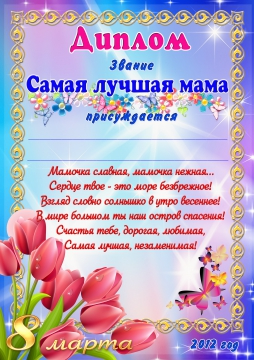 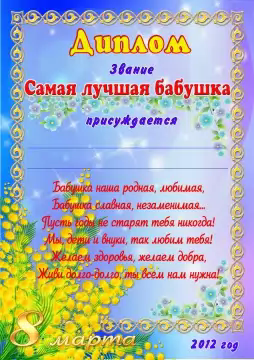 